questions en suspens concernant les principes directeurs d’examen adoptés par le Comité technique : moutarde brune (Brassica Juncea (L.) Czern.)Document établi par le Bureau de l’UnionAvertissement : le présent document ne représente pas les principes ou les orientations de l’UPOV	L’objet du présent document est de présenter les questions en suspens concernant les principes directeurs d’examen de la moutarde brune (Brassica juncea (L.) Czern.), adoptés par le Comité technique (TC) en 2018.	À sa cinquante-quatrième session tenue à Genève les 29 et 30 octobre 2018, le TC a adopté les principes directeurs d’examen de la moutarde brune (Brassica juncea (L.) Czern.) sur la base des documents TG/BRASS_JUN(proj.6) et TC-EDC/Oct18/3, sous réserve des modifications figurant à l’annexe II du document TC/54/31 Corr. “Compte rendu” et des modifications rédactionnelles recommandées par le TC-EDC (voir le paragraphe 349 du document TC/54/31 Corr. “Compte rendu”).	Compte tenu de ce qui précède, le Groupe de travail technique sur les plantes potagères (TWV), à sa cinquante-quatrième session, a examiné les documents TWV/54/4 et TG/BRASS_JUN(proj.7), contenant les modifications approuvées par le TC, afin d’examiner les questions en suspens concernant les projets de principes directeurs d’examen de la moutarde brune.  Le TWV est convenu des modifications ci-après à apporter au document TG/BRASS_JUN(proj.7) (voir le paragraphe 84 du document TWV/54/9 “Report”) :	Un nouveau projet, TG/BRASS_JUN(proj.8), contenant les modifications indiquées au paragraphe 3 du présent document, est disponible sur la page Web consacrée à la cinquante-sixième session du TC.	Le TC est invité à adopter les principes directeurs d’examen de la moutarde brune sur la base du document TG/BRASS_JUN(proj.8).[Fin du document]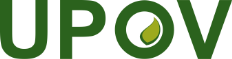 FUnion internationale pour la protection des obtentions végétalesComité techniqueCinquante-sixième session
Genève, 26 et 27 octobre 2020TC/56/19Original : anglaisDate : 1er septembre 2020Caractères 6, 7, 20Ajouter (*)Caractère 17Supprimer du TQ 5